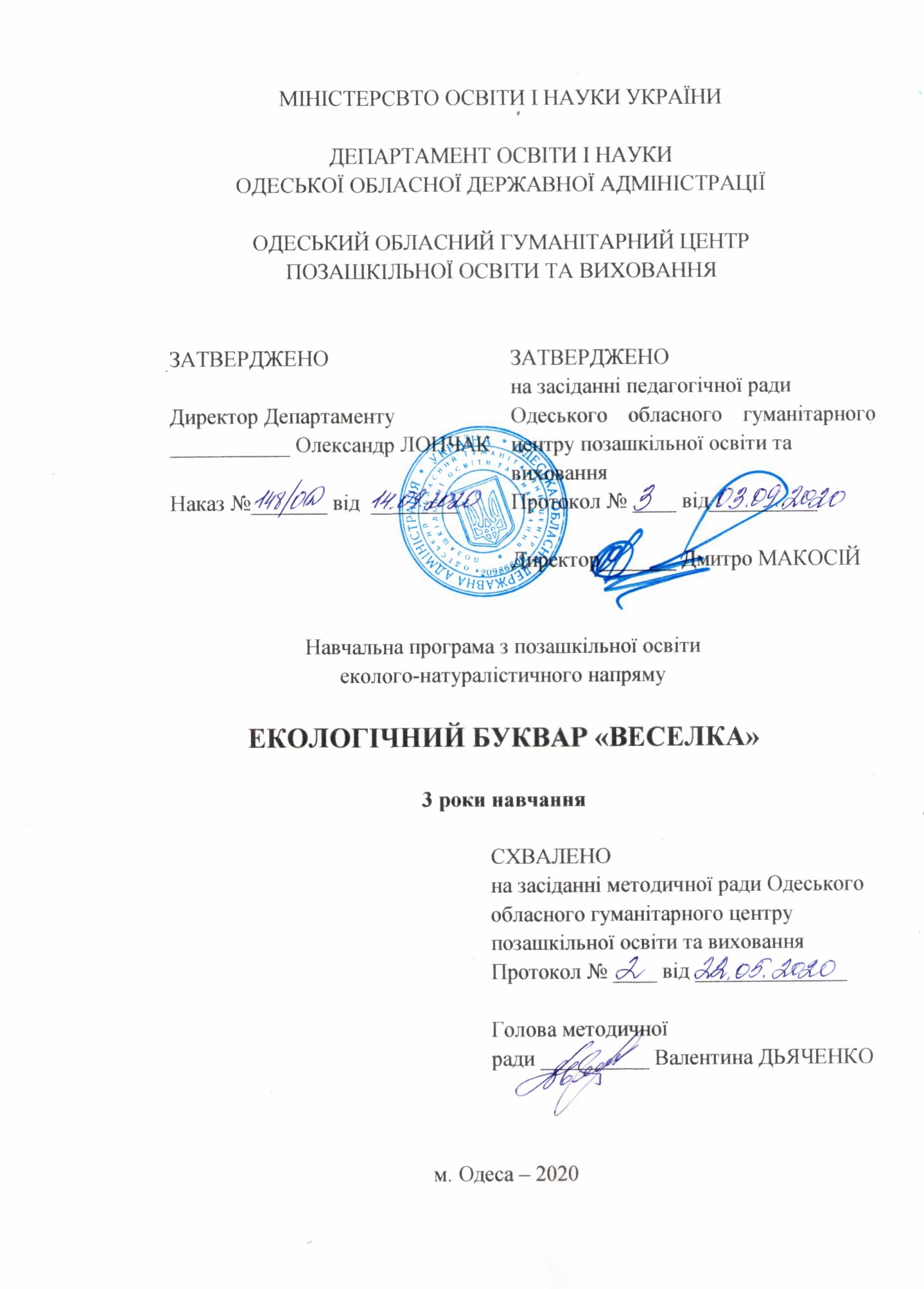 Автор: Дьяченко Валентина Вікторівна, методист вищої категорії Одеського обласного гуманітарного центру позашкільної освіти та виховання.Упорядники:Лешишак Віталія Володимирівна, керівник гуртків Одеського обласного гуманітарного центру позашкільної освіти та виховання.Максименко Ганна Станіславівна, керівник гуртків Одеського обласного гуманітарного центру позашкільної освіти та виховання.Рецензенти: Галюткіна В.В., заступник директора з навчально-виховної роботи еколого-натуралістичного підрозділу Одеського обласного гуманітарного центру позашкільної освіти та виховання.Калмакан С.В., вчитель початкових класів, керівник методичного об’єднання вчителів початкових класів Одеської загальноосвітньої школи І-ІІІ ступенів № 56, вчитель-методист вищої категорії.Навчальна програма схвалена на засіданні Науково-методичної ради КЗВО «Одеська академія неперервної освіти Одеської обласної ради» (протокол від 08.09.2020 №3).Пояснювальна записка.Навчальна програма розроблена із врахуванням законів України «Про повну загальну середню освіту», «Про позашкільну освіту»; «Положення про позашкільний навчальний заклад», затвердженого постановою Кабінету Міністрів України № 433 від 06.05.2001 (зі змінами, внесеними згідно з постановою Кабінету Міністрів України № 769 від 27.08.2010); «Положення про порядок організації індивідуальної та групової роботи в позашкільних навчальних закладах», затвердженого наказом Міністерства освіти і науки України № 651 від 11.08.2004 (зі змінами, внесеними згідно з наказом Міністерства освіти і науки України № 1123 від 10.01.2008) та зареєстрованого в Міністерстві юстиції України 20.08.2004 за № 1036/9635); «Концепція нової української школи», ухвалений рішенням колегії МОН 27.10.2016; «Типових навчальних планів для організації навчально-виховного процесу в позашкільних навчальних закладах системи Міністерства освіти і науки України», затверджених наказом Міністерства освіти і науки України № 676 від 22.07.2008; Навчальних програм з позашкільної освіти еколого-натуралістичного напряму (у двох частинах), рекомендованих Міністерством  освіти і науки України (Лист Міністерства освіти і науки України №1/11-6201 від 11.06.2018 р. та Лист Міністерства освіти і науки України №1/11-9909 від 18.09.2018 р.). Навчальна програма реалізується у гуртку еколого-натуралістичного напряму позашкільної освіти та спрямована на здобувачів освіти початкової школи (6 - 9 років), початкового та основного рівнів навчання. Загальний обсяг занять 1 та 2 років навчання 144 години на рік по 4 академічні години на тиждень (тривалість заняття – 2 академічні години), третього - 6 годин на тиждень – 216 годин на рік, відповідно до умов проведення занять. Склад гуртка – 10-12 учнів. Рівень знань з кожним роком ускладнюється та розширюється, що дає можливість сталої безперервної екологічної освіти, яка пропонується здобувачам освіти молодших класів. Актуальність навчальної програми пов’язана з тим, що, на відміну від вже існуючих програм, дає змогу протягом всієї початкової школи створити таке навчальне середовище, яке буде сприяти поступовому оволодінню екологічних знань, ускладненню знань, доповнення щодо знань запропонованих шкільним курсом природознавства та дасть можливість педагогу забезпечити виховний процес, направлений на розвиток екологічно культурної особистості дитини.Мета програми передбачає формування таких компетентностей:пізнавальної: ознайомлення з різноманіттям рослинного і тваринного світу України, ознайомлення з принципами раціонального природокористування, сучасними принципами збереження біорізноманіття, ознайомлення з фізико-географічними особливостями рідного краю;практичної: розвиток вміння реалізовувати теоретичні знання на практиці, оволодіння навичками фенологічних спостережень;творчої: розвиток творчої ініціативи, формування творчих здібностей, розвиток спостережливості, уваги, самостійності і наполегливості у здобуванні знань;соціальної: усвідомлення принципів сталого розвитку, формування екологічної культури та мотивації на здоровий спосіб життя, застосування набутого досвіду для збереження власного здоров’я, розвиток працелюбства, наполегливості, відповідальності, поваги до людей, навички міжособистісної взаємодії, здатність працювати в команді;екологічна грамотність та здоровий спосіб життя: розвиток позитивного емоційно-ціннісного ставлення до природного довкілля, виховання екологічної культури, сприяння формуванню відповідальності за ощадне використання природних ресурсів, екологічний стан у місцевому регіоні, готовність до вирішення проблем, пов’язаних зі станом довкілля; формування початкових знань про екологію розуміння необхідності збереження здорового способу життя та його значення для розвитку і самореалізації.Основні завдання:розширити уявлення гуртківців про природу та закономірності її життя;поглибити знання вихованців з основ екології;пробудити у дітей прагнення проникати в суть явищ природи;прищепити гуртківцям ряд практичних навичок вести спостереження у природі, сформувати здатність відчувати і розуміти природу, явища навколишнього світу, її невичерпність і неповторність, порівнювати її з красою;формувати гуманне ставлення до навколишнього середовища;формувати почуття патріотизму, любові до рідного краю, до Батьківщини;підготувати вихованців до успішного засвоєння знань з географії, біології, фізики.Для молодших школярів природа – це щось цілісне, єдине, що викликає яскраві позитивні емоції. У їх свідомості триває процес накопичення перших вражень життєвого досвіду, отриманих від спілкування з природою. Засвоєння певних знань відбувається через аналіз, систематизацію, узагальнення, формування понять і суджень про природні явища, їх взаємозв’язки.Зміст програми базується на теоретичних знаннях, що відповідають віковим особливостям гуртківців. Навчальна діяльність дитини будується шляхом сходження від абстрактного до конкретного, від загального до часткового, від простого до складного. Планування роботи гуртка відповідає порі року, подання теоретичного матеріалу поєднується відповідними практичними заняттями та тематичними екскурсіями, підготовкою заходів гуртка та участю у масових заходах різного рівня. Низка занять планується та проводиться у природному середовищі у вигляді екскурсійних занять, організації та проведення навчально-польової практики, занять у «зеленому класі».В основу програми покладено діяльнісний підхід, який дає змогу організувати навчально-виховний процес через різноманітну діяльність вихованців. Діти отримують необхідні знання через різні способи активізації сприйняття об’єктів і явищ навколишнього світу: спостереження, прості досліди та лабораторні роботи, творчі завдання, самостійний пошук інформації та інші види пошукової діяльності. Спеціально розроблені вправи та завдання сприяють розвитку гнучкості та варіативності мислення, розвитку уяви та творчості вихованців: складання оповідань про явища природи, вправи з моделювання та конструювання біоценозів та явищ навколишнього світу; творчі вправи та завдання, направлені на розвиток уявлення та проявлення особистих нахилів, допомагають кращим оволодінням загально-навчальних умінь та навичок. Зміст програми подається переважно в образній формі з широким застосуванням екскурсій, практичної роботи. Матеріал викладений у логічній послідовності. Завдання підібрані з урахуванням вікових особливостей вихованців, потреб і можливостей пізнання навколишнього світу та побудови гармонійних стосунків з природою.Багато занять проводиться з використанням інтерактивних, проєктних та ігрових методик, застосовуються ігрові та творчі хвилинки. З метою збагачення творчої уяви дітей молодшого шкільного віку, в методику занять органічно вплетені елементи образотворчого мистецтва, музики, трудового навчання, що необхідно для постійної підтримки в гуртківців глибокої зацікавленості в навчальній праці. Фізичні хвилинки допомагають зняти фізичне напруження та перейти до творчої атмосфери заняття гуртка. Особливість пропонованої програми полягає в тому, що в центрі уваги перебуває сам вихованець, таким чином він пізнає своє природне оточення і своє місце в ньому.Формування творчої активності школярів молодших класів проводиться через систему різних творчих хвилинок та занять, які дають можливість гуртківцям не лише створити особистий чи груповий творчий продукт в процесі комунікацій, а й представляють його як результат своєї творчої освітньої діяльності на захисті творчих проєктів чи підсумкових виставках.Інтегровані заняття позитивно впливають на розвиток сприймання, мислення і збагачення почуттів, стимулюють творчу активність гуртківців.Особистісно-орієнтований підхід на заняттях різних форм через поєднання групової та індивідуальної роботи допомагає виявити можливості гуртківців та їх природжені нахили до певного виду діяльності, максимально сприяє розвитку особистості дитини в процесі спільної діяльності. Під час колективної роботи спостерігаються зміни в поведінці дітей, вони набувають комунікативного та соціологічного досвіду, напрацьовують соціальну компетентність. Діти навчаються працювати в групах, вболівати за спільну справу, набувають досвіду як індивідуальної так і групової творчої діяльності. Під час творчих занять розвивається творче мислення, уява, фантазія, дрібна моторика рук, що досягається через малювання, ліплення, конструювання, аплікації. Дитина переживає радість творчості, самовираження, самовдосконалення.На заняттях гуртків застосовуються здоров’язберігаючі технології як ефективний засіб подолання перевтоми дітей. Це – елементи ноосферної освіти, рухомі ігри, рольові ігри, пальчикові вправи. Використовується музичний супровід (аудіозаписи звуків природи, класична та релакс-музика, тощо). При виконанні під музику нескладних рухів у дітей розвивається рухова та зорова пам’ять, увага, почуття ритму, музичний слух. Пальчикові ігри дозволяють тренувати дрібну моторику, підвищують працездатність, активізують процеси мислення, стимулюють розвиток мови, розвивають увагу, координацію рухів, самоконтроль.На заняттях використовуються різні види творчих ігор, які дають можливість виявити ініціативу і самостійність, потребують розумового напруження, винахідливості та проявлення особистої творчості, є позитивною зміною виду діяльності, хорошим відпочинком, зняттям напруги та сходинкою для інтелектуального розвитку, розвитку уяви, фантазії, уваги, пам’яті.Програма «Екологічний буквар «Веселка» передбачає набуття дітьми початкових знань про оточуючий світ, усвідомлення себе як невід’ємної частини природи та усвідомлення значення гармонійного співіснування з навколишнім природним та соціальним світами.Засоби контролю за ефективністю навчання та оцінювання знань та вмінь вихованців проводиться за допомогою педагогічного спостереження, співбесіди, перевірки засвоєння практичних навичок, виконання індивідуальних робіт та групових творчих робіт, результативність виступів на заняттях та участі вихованців у заходах природоохоронного напряму у закладі освіти, участі у навчальній практиці та експедиціях.На заняттях використовуються такі форми проведення залікових хвилинок, як: заповнити схему відповідно до теми заняття чи скласти оповідання, використовуючи слова для довідок; тести-малюнки, тести-питання (знайти, підкреслити вірні відповіді, вибрати правильну відповідь), відповіді на питання, загадки; робота з тематичними картками; робота по заповненню кросвордів відповідно до тематики занять; робота з контурами рослини чи тварини; творчі хвилинки чи заняття.Під час занять керівник обов'язково роз'яснює терміни, бере участь у формуванні понятійного апарату учнів, стимулює їх когнітивні потреби.Початковий рівень, 1 рік навчанняОРІЄНТОВНИЙ НАВЧАЛЬНО-ТЕМАТИЧНИЙ ПЛАНЗМІСТ ПРОГРАМИ.1. Вступ (8 годин).Теоретична частина. Набір до гуртка. Знайомство з програмою гуртка, правилами поведінки під час занять, екскурсій. Правила безпечної поведінки у природному середовищі.Практична частина. Ігрові заняття:«Мій улюбленець» (пантоміма).«Безпечний світ навкруги».«Павутиння взаємозв’язків».2. Основи екологічного букваря. (34 години)Теоретична частина. Азбука природи. Екологія, наука цікава чи ні. Жива и нежива природа. Поняття про антропогенний вплив на природу. Атмосфера та повітря, яким ми дихаємо. Поняття про атмосферу, її складові. Поняття про біоценоз. Поняття про біосферу. Вода – джерело життя на Землі. Поняття про кругообіг води у природі. Джерела забруднення води. Поняття про свято. Міжнародні екологічні свята. Міжнародний день Чорного моря. Взаємозв’язки у природі. Ґрунт, верхній шар земної поверхні. Джерела забруднення навколишнього середовища. Енергія. Сонячна енергія та її значення для життя на планеті Земля. Практична частина. Ігрові заняття:Ігрова програма «Азбука природи».«Павутиння взаємозв’язків».Екологічне лото «Знайти моє природне середовище».Творчі роботи на заняттях та заняття: Малюнок «Природа у житті людини».Робота з розмальовками «Познач об’єкти живої та неживої природи».Малюємо «Світ навкруги».Скласти розповідь «Чому землі потрібна атмосфера», використовуючи малюнки.Скласти пазли «Як підтримувати чисте повітря в оселі» та роз’яснити картину з пазлів.«Домалюй середовище проживання та склади есе (коротку розповідь)».«Подорож з Капітошкою».Скласти пазли «Джерела забруднення води» та роз’яснити картину з пазлів.Самостійні заняття:«Створюємо ґрунт»Екскурсії:Екскурсія у природне середовище «Природа навкруги»3. Зміна пори року. Осінь у природі. Підготовка природи до зими. (16 годин).Теоретична частина. Листопад. Причини (екологічні фактори).Жива и нежива природа осінню. Підготовка тварин та рослин до зими. Земля – наша планета. Модель планети – глобус. Існування видів на планеті Земля. Іміссія. Поняття про клімат та його складові. Клімат Одеської області. Мікросвіт.Практична частина. Ігрові заняття:Ігрова програма «Азбука природи».Екологічна гра .Робота з картками.Творчі роботи на заняттях та заняття: Створюємо «Дерево природи».Аплікація «Зимові хатинки тварин»Лабораторні роботи та заняття:Знайомство з будовою мікроскопу та правила роботи з ним.«Молоді вчені відкривають таємницю листка» (вивчаємо мікроскопічну структуру листка). Порівняння под. мікроскопом різних видів листя4. Зміна пори року. Зима у природі. (34 години).Теоретична частина. Традиційні зимові свята українського народу. Поняття про заповідні території. Охорона природи. Міжнародні екологічні свята: 11 січня – День заповідників, 2 лютого – Всесвітній День охорони водно-болотяних угідь, 19 лютого – Міжнародний день захисту морських ссавців (День китів). Поняття про паразитів. Поняття про симбіоз. Рослини та рослинний світ. Рослини взимку. Тварини та тваринний світ. Тварини взимку.Практична частина. Ігрові заняття:Ігрова програма «Азбука природи».Екологічна гра-вікторина.Творчі роботи на заняттях та заняття: Природа взимку.День Святого Миколая (підготовка святкових листівок - Миколайчиків).Підготовка творчих робіт до акції-виставки «Збережемо ялинку».Підготовка до Новорічного свята. Готуємо Новорічні подарунки.Різдво Христове (колядки) та Щедрий вечір (щедрівки).Водохреще. Загартовування організму.Пишемо казку «Казкова країна добра і краси».«Казка, як ліс зимує».Лабораторні роботи та заняття:Лабораторна робота з мікроскопом по вивченню паразитів.Заняття-подорожі, віртуальні подорожі та екскурсії:«Птахи зимових скверів».«Тварини у місті. Зимова підгодівля тварин.».Особливості спостереження за природою взимку.5. Поняття про навколишнє середовище. Різноманіття форм життя (16 годин).Теоретична частина. Природне середовище та його складові. Умови існування живих організмів. Фактори неживої природи (поняття). Фактори живої природи (поняття). Харчові ланцюжки. Хижацтво. Складові відносин між хижаком і жертвою. Циклічність змін у природі. Види тварин, що завезені з інших природних зон та їх адаптація. Поняття про екологічну шкоду.Практична частина. Ігрові заняття:Екологічна гра-вікторина.Творчі роботи на заняттях та заняття: Малювання екологічної абетки.Створюємо екологічний буквар.Особливості спостереження за природою у різні пори року (осінні, зимові). Створюємо харчові ланцюжки.Заняття-конференція:«Таємниці природи».Заняття-подорожі, віртуальні подорожі та екскурсії:Екскурсія до живого куточка «Наші улюбленці»6. Весняні сезонні зміни. (32 години).Теоретична частина. Світ весняної природи. Пробудження природи. Жива та нежива природа навесні. Квітка допомоги матусі. Міжнародні екологічні свята: 14 березня – Всесвітній день дій проти гребель, на захист річок, води, життя; 21 березня – Всесвітній день лісів. Види лісів України. 22 березня – Всесвітній день води (Всесвітній день охорони водних ресурсів).    1 квітня – Міжнародний день птахів (День зустрічі птахів). Традиційні весняні свята українського народу. Рослини під охороною закону. Первоцвіти Одещини. Різноманіття первоцвітів, їх охорона. Тваринний світ. Основні ознаки та групи. Зміни у житті тварин. Весняна міграція птахів. «Сезон тиші».Практична частина. Ігрові заняття: «Знайди свою хатинку»Екологічна гра-вікторина .Творчі роботи на заняттях та заняття: Квітка допомоги матусі.Готуємо подарунок матусі та бабусі. «Вода у житті моєї родини». Благовіщення – початок весняних сільськогосподарських робіт. Великдень. Малювання поздоровлень. «Тваринний світ». «Перната веселка, пташине місто».«Птахоград».Робота в парах з картками (презентація).Малювання первоцвітів.Лабораторні роботи та заняття:Лабораторна робота з мікроскопом по вивченню різноманіття бруньок.Заняття-подорожі, віртуальні подорожі та екскурсії:Екскурсія «Весняні зміни у природі».Екскурсія «Зустріч птахів».7. Сезонні зміни у природі. Літо. (4 години).Теоретична частина. Жива та нежива природа влітку.Практична частина. Екскурсія «Літні зміни у природі».ПРОГНОЗОВАНИЙ РЕЗУЛЬТАТ:Забезпечити формування і розвиток ключових компетенцій: комунікативної, соціальної, загальнокультурної, уміння вчитись.Комунікативна та соціальна компетенція формується через здатність:продуктивно співпрацювати з різними партнерами в групі та команді;виконувати різні ролі;спілкування в групі та уміння чітко висловлювати свою думку;брати на себе відповідальність за прийняті рішення та їх виконання.Загальнокультурна ключова компетенція передбачає формування:культури міжособистісних відносин;толерантної поведінки;моральних якостей;ознайомлення з культурною спадщиною українського народу;найважливішими досягненнями національної науки й культури.Компетенція уміння вчитись реалізується шляхом формування мотивації навчання і здатності:організовувати свою працю для досягнення результату;виконувати розумові операції й практичні дії;володіти уміннями й навичками самоконтролю та самооцінки.Здобувачі освіти мають уявлення про:Взаємозв’язки у природі.Фактори неживої природи.Фактори живої природи. Циклічність змін у природі.Особливості спостереження за природою у різні пори року.Природне середовище.Здобувачі освіти мають знати:Правила поведінки у навчальному закладі.Правила поведінки на заняттях гуртка.Правила поведінки під час екскурсії у природне середовище.Основні екологічні поняття.Будову мікроскопа та правила роботи з ним.Різноманіття первоцвітів області.Поняття про міграцію птахів. Основні види птахів, що живуть у місті.Здобувачі освіти мають вміти:Використовувати мікроскоп для вивчення мікропрепаратів.Складати невеличкі розповіді на запропоновану тему, використовуючи малюнки, запропоновані слова та терміни. Працювати в малих творчих групах.Виконувати різні ролі. Складати невеличкі ланцюжки живлення.Початковий рівень, 2 рік навчання, ОРІЄНТОВНИЙ НАВЧАЛЬНО-ТЕМАТИЧНИЙ ПЛАНЗМІСТ ПРОГРАМИ.1. Вступ. (6 годин)Теоретична частина. Знайомство з програмою гуртка другого року навчання, правилами поведінки під час занять, екскурсій та занять у природному середовищі. «Моє літо» - розповідь.Практична частина. Творчі заняття:«Моє літо».Екскурсія до парку «Юннатський»: «Дерева на вулицях рідного міста».2. Різноманіття форм життя. (18 годин)Теоретична частина. Поняття про навколишнє середовище, як місця життя видів. Відмінності умов існування (вода, повітря, на землі, в землі, в горах, печерах). Властивості води, стан води. Різноманіття форм життя у водному середовищі. Різноманіття форм життя на поверхні землі. Різноманіття форм життя в землі – особливості. Різноманіття форм життя у горах та печерах. Різноманіття форм життя у повітрі. Сезонні зміни у природі: осінь у природі, міграція птахів.Практична частина. Практичні заняття:Практична робота «Відмінності різних груп тварин».Творчі заняття:Робота з розмальовками рослин та тварин.Ігрові заняття:Вікторина «Відгадай птаха за описом».«Хто більше назве чи напише назв живих істот» (відповідно до теми заняття). «Детектор» – підкреслити помилкові дані.«Вгадай хто я» (відгадати рослину, тварину чи птаха за описом).«Хто зайвий» (дидактична, за картками).Кросворди, головоломки – відповідно до теми заняття. Лабораторна робота «Властивості води»3. Знайомство з біоценозами рідного краю. Осіння навчально-польова практика. (22 години)Теоретична частина. Знайомство з основними біоценозами Одещини: Причорноморський степ; водно-болотні угіддя; листяний ліс; Чорне море. Міжнародний день Чорного моря: море та його мешканці. Біоценози Одеських лиманів, відмінності, особливості. Поняття про рекреаційні зони та санаторно-курортне лікування.Практична частина. Практичні заняття:Практична робота «Відмінності різних груп тварин».Творчі заняття:Малюнок + розповідь по особистому малюнку про море. «Пізнавальна хвилинка» присвячена Чорному морюРобота з розмальовками рослин та тварин. Заповнити біоценози: ліс, лук, водний басейн (річка або озеро), будинок з подвір’ям (на вибір) відповідними видами; продемонструвати ланцюжки живлення. Командна робота «Розташуй рослини та тварин водно-болотних угідь».Ігрові заняття:«Море хвилюється раз…». «Подорож морськими глибинами».«Вгадай хто я» (відгадати рослину, тварину чи птаха за описом).«Хто зайвий» (дидактична, за картками).Кросворди, головоломки – відповідно до теми заняття.Лабораторні заняття:Лабораторна робота з мікроскопомЗаняття-конференції: «Таємниці листка». Перегляд відеофільму з серії Еко ТВ. Обговорення.Екскурсії:Екскурсія «Осінні зміни у природі».Екскурсія до зоологічного музею ОНУ.4. Поняття про різноманіття сил природи (8 годин).Теоретична частина. Різноманіття сил природи їх природа (презентація): роса, дощ, гроза, іній, ожеледиця. Небезпечні прояви сил природи (презентація): блискавка, полярне сяйво, повені та цунамі, буревії та торнадо, землетруси. Гори та горотворення. Вулкани.Практична частина. Творчі заняття:Малюнок + розповідь по особистому малюнку про гори.Малюнки на тему «Сили природи».Кросворди, головоломки – відповідно до теми заняття.Ігрові заняття:Ігрова програма «Правила безпечної поведінки при винекнинні небезпечних проявів сил природи»5. Знайомство з природою України. Зимова навчально-польова практика. (42 години).Теоретична частина. Форми земної поверхні України. Міжнародний день гір (11 грудня). Сезонні зміни у природі. Тварини взимку (презентація). Традиційні свята українського народу. Особливості проведення зимових свят в різних регіонах України. Використання образів різних тварин у зимових святах в різних регіонах України. День Святого Миколая, Новий рік. Хвойні дерева України та їх збереження. Річки України – основні водні артерії та малі річки. Поняття про водозабірну зону річки. Значення малих річок та їх збереження. Проблеми малих річок Одещини. Водно-болотні угіддя України. Міжнародне свято День ВБУ. Основні види рослин, птахів та тварин річок України. Озера України. Ялпуг – найбільше озеро України. Основні види рослин, птахів та тварин, що живуть в озерах та на їх узбережжі. Моря України - Чорне та Азовське. Основні види тварин, що живуть у морях України. Практична частина. Практичні заняття:Практична робота з мапами: Складаємо мапу України. Роботи з мапами «Фізична мапа України».Робота з фізичною мапою України по розташуванню озер на території держави.Творчі заняття:Віртуальна подорож «Подорожуємо по Українським Карпатами та Криму».Готуємо Миколайчики. Підготовка творчих робіт природоохоронної акції «Ялинка». Готуємо Новорічні листівки. Проведення виставки «Збережемо ялинку». «Тварини у зимовий період».Перегляд відеофільму «Малі річки». Поміркуйте – 5 тестів.Творче заняття-проєкт «Скласти усну розповідь про річку, з використанням певних термінів» та зробити ілюстрацію до неї. Творчі хвилинки – пофантазуйте «Коли б я мав живу воду». Творчо-ігрові частини: підготовка масок для гри та гра «Відгадай, хто я».Перевірка знань: 3 тести (вибрати правильну відповідь). Поміркуйте – 4 питання. Заповнити схему «Води України», використовуючи слова для довідок. Творча частина: описати море за планом в тиху та у вітряну погоду. Скласти усну розповідь про моря України за картою.Творча частина: підготовка масок для гри «Відгадай, хто я». Творче заняття-проєкт «Життя у Чорному морі». Ігрові заняття:«Детектор» - підкреслити помилкові дані. Заповнити кросворд.Командна гра-лото «Річки України» (пантоміма). Гра «Хто більше знає озер України». Гра «Відгадай, хто я». Гра «Відгадайка».Екскурсії:Фенологічні спостереження взимку. Особливості спостереження за природою взимку.Екскурсія до зоологічного музею ОНУ. «Особливості життя рослин взимку» 6. Знайомство з природою України. Весняна навчально-польова практика. (48 годин).Теоретична частина. Збереження та охорона степів. Червонокнижні види степів Причорномор’я. Особливості Прикарпаття, Карпат, Закарпаття та їх значення, як рекреаційних зон. Знайомство з заповідними зонами Українських Карпат. Національний парк «Гуцульщина», Бойківщина – Львівська область: болота, горні річки, водоспади, тощо. Міжнародні екологічні свята. 22 березня: Всесвітній день води (Всесвітній день охорони водних ресурсів) – «Стихія води». Година Землі, День Землі. Рекреаційні зони. Поняття про санаторно-курортне лікування. Кліматолікування. Весняні зміни у живій та неживій природі. Весняна міграція птахів. Мешканці повітря. Птахи перелітні та зимуючі. Особливості хвойних лісів України. Основні види рослин, птахів та тварин. Особливості листяних лісів України. Основні види рослин, птахів та тварин. Поняття про едифікатор. Різноманіття рослинного та тваринного світу лісів. Складання ланцюжків живлення. Роль національних парків у збереженні та охороні лісів. Особливості лісів області. Різноманіття тваринного світу лісів області. Червонокнижні види. Традиційні свята українського народу: «Вербна неділя», «Великдень», традиції писанкарства (презентація). Особливості мішаних лісів України. Основні види рослин, птахів та тварин. Відмінності листяних, хвойних та мішаних лісів. Основні види рослин, птахів та тварин лісів України.Практична частина. Практичні заняття:Із запропонованих назв птахів зробити 2 стовпчика (птахи перелітні та зимуючі). Робота з картками (2 варіанти з рослинами та тваринами). Практична робота творчих груп з картками-таблицями (3 варіанти: «Відмінності листяних, хвойних та мішаних лісів», «Лісові рослини», «Тварини лісу»). Робота з контурами – певний вид рослини чи тварини віднести листяних, хвойних та мішаних лісів. Творчі заняття:Творча робота: створення знаків по збереженню та раціональному використанню води у побуті. Готуємо подарунок матусі. Виготовлення об’ємної листівки.Робота творчих груп (3 варіанти): скласти твір «Значення морів у природі», використовуючи слова для довідок. Кросворд «Гори України». Поміркуйте: знайти назви птахів.Описати птаха за планом.Відеофільм «Зимівля птахів». Склади розповідь … (за словами чи за запропонованими реченнями). Підготовка листівки – аплікація гілочки верби. Робота з розмальовками писанок, підготовка святкових листівок. Творча робота двох груп «Ви прийшли в ліс» - описати, що ти зробиш в тій чи іншій ситуації (скласти розповідь за питаннями) та «Як ми рятуємо ліс» - скласти план порятунку.Ігрові заняття:Екологічна гра «Відгадайка». Вікторина – відгадати птаха за описом вчителя. Екологічна гра «Полювання сови (лисиці, кажана)» Гра «Давай заселимо біоценоз».Лабораторні заняття:Лабораторна робота з мікроскопом: «Структура пір’я птаха».Заняття-подорожі, віртуальні подорожі та екскурсії:Віртуальна подорож «Степові заповідні території України». Віртуальна подорож «Знайомимось з природою Українських Карпат». Віртуальна подорож «Знайомимось з природою Криму».Проведення фенологічних спостережень у природі. Віртуальна екскурсія «Перелітні птахи». Заняття-конференція «Подорож по рідній державі».ПРОГНОЗОВАНИЙ РЕЗУЛЬТАТ:Забезпечити продовження формування і розвитку ключових компетенцій: комунікативної, соціальної, загальнокультурної, мовленнєвої уміння вчитись.Забезпечити формування і розвиток діяльної компетенції учнів початкової школи через розвиток загально-навчальних умінь і навичок: навчально-організаційних, навчально-інформаційних, навчально-інтелектуальних, творчих, контрольно-оцінювальних.Здобувачі освіти мають уявлення про:Навколишнє середовище.Різноманіття форм життя у водному середовищі.Різноманіття форм життя на поверхні землі.Різноманіття форм життя в землі.Різноманіття форм життя у горах та печерах.Різноманіття форм життя у повітрі.Основні біоценози Одещини.Рекреаційні зони.Різноманіття сил природи.Форму земної поверхні.Води України.Ліси України.Гори України.Види, що знаходяться під охороною.Заповідники України.Національні парки України.Здобувачі освіти мають знати:Правила поведінки у навчальному закладі.Правила поведінки на заняттях гуртка.Правила поведінки під час екскурсії у природне середовище.Правила безпечної поведінки у природі.Назви основних річок України.Назви морів України.Назви гір України.Основні екологічні поняття.Будову мікроскопа та правила роботи з ним.Основні породи дерев міста.Основні породи чагарників міста.Здобувачі освіти мають вміти:Знаходити на мапі основні річки України.Знаходити на мапі основні озера України.Знаходити на мапі моря України.Знаходити на мапі Українські Карпати та Кримський півострів.Знаходити на мапі заповідники України.Знаходити на мапі Національні парки України.Використовувати мікроскоп для вивчення мікропрепаратів.Описувати рослини та тварини за планом.Складати невеличкі розповіді на запропоновану тему, використовуючи малюнки, запропоновані слова та терміни. Працювати в малих творчих групах.Готувати та захищати творчі проєкти.Виконувати різні ролі у навчальних іграх. Знаходити помилкові дані у запропонованому тексті.Заповнювати кросворди та головоломки відповідно до теми заняття.Складати ланцюжки живлення відповідно до біоценозів області та держави.Основний рівень, 3 рік навчання, ОРІЄНТОВНИЙ НАВЧАЛЬНО-ТЕМАТИЧНИЙ ПЛАНЗМІСТ ПРОГРАМИ.1. Вступ. (6 годин)Теоретична частина. Знайомство з програмою гуртка третього року навчання, правилами поведінки під час занять, екскурсій та занять у природному середовищі. Традиційні осінні свята українського народу. Стародавні назви місяців, їх походження. Осінні місяці. Прикмети осені.Практична частина. Творчі заняття:«Моє літо» - есе.Екскурсія до парку «Юннатський»: «Прикмети осені».2. Україна – аграрна країна. (22 години).Теоретична частина. Україна – аграрна країна. Галузі сільського господарства та їх розвиток. Зернові рослини. Від зернини до хлібини. Поняття про технічні рослини. Використання зернових культур людиною. Овочівництво. Основні культури. Поняття про районовані сорти. Овочі-переселенці (презентація). Садівництво та вирощування винограду. Тваринництво та його напрями. Від молока до сиру. Різноманіття продуктів з молока. М’ясна промисловість. Птахівництво. Бджолина родина. Продукти бджільництва. Поняття про дієти та їх значення для збереження здоров’я. Поняття про здорове харчування.Практична частина. Практичні заняття:Робота з ілюстраціями зернових рослин (з гербарієм, при наявності). «Розпізнай зернові культури».Робота з картками «Які крупи отримують із зернових рослин?».Практична робота у 3 творчих групах:Робота з таблицею «Характерні ознаки зернових» (заповнення). Практична робота у 2 творчих групах: Скласти розповідь, як люди використовують технічні рослини. Робота з картками «Хто звідки родом».Ігрові заняття: «Аграрне лото».«Саджаємо город» «Створюємо ферму» (підсумкове заняття за темою).3. Біологічне різноманіття. Осіння навчально-польова практика. (44 години).Теоретична частина. Навколишнє середовище. Поняття про біосферу та вчення академіка Вернадського про ноосферу. Структура біосфери. Роль людини у збережені біосфери. Історія виникнення Червоної книги. Стан біологічного різноманіття у заплаві річки (ілюстрації). Поняття про організми - біологічні індикатори (ілюстрації). Біологічне різноманіття луків. Значення біологічного різноманіття водно-болотних угідь. Осіння міграція птахів. Значення різних біоценозів у міграції птахів. Болота України та їх біологічне різноманіття. Сфагнум та його роль у консервуванні видів. Біологічне різноманіття лісу. Значення збереження лісів у збережені біологічного різноманіття. Міжнародний день Чорного моря. Біологічне різноманіття Чорного моря. Екологічні вартові Чорного моря – презентація знайомство з індикаторами. Рослини-хижаки (презентація). Сезонні зміни у природі. Осінь у житті рослин і тварин. Біологічне різноманіття. Збереження біологічного різноманіття України. Екосистема та харчові ланцюжки. Традиційні осінні свята українського народу. Міжнародні екологічні свята листопада: 15 листопада – День вторинної переробки; 21 листопада (3 четвер листопада) – Всесвітній день боротьби з палінням; 24 листопада – День без покупок.Практична частина. Практичні заняття: Практична робота у групах за карткамиТворчі заняття: Відеофільм «Червона книга Одеської області». Робота з розмальовками: рослини та тварини заплав рік.Творча командна робота «Розташуй рослини та тварини заплави річки». Захист проєктів.Тест-кросворд «Різноманіття тварин біля річки. Робота з розмальовками рослин та тварин луків.Творча командна робота «Розташуй рослини та тварин луків». Захист проєкту. Акцент – на червонокнижні види.Тест-кросворд «Різноманіття луків». Робота з розмальовками рослин та тварин ВБУ.Творча командна робота «Розташуй рослини та тварин у ВБУ». Захист проєкту. Акцент – на червонокнижні види та види птахів як мешканців ВБУ, так мігруючих.Тест-кросворд «Перната веселка ВБУ». Картки «Що нам дарує ліс?». Робота з розмальовками рослин та тварин Чорного моря. Тест-кросворд «Біорізноманіття Чорного моря».Творча командна робота «Розташуй рослини та тварин у товщі моря». Захист проєкту. Акцент – на червонокнижні види та види, що можуть зашкодити здоров’ю людини. Перегляд навчального відеофільму «Біорізноманіття та зникнення видів».Групова творча робота – 3 варіанти: ліс, лук (трава і кущі), водний басейн (річка або озеро, будинок з подвір’ям) – на вибір, завдання: заповнити біоценози відповідними видами; продемонструвати харчові ланцюжки – захист проєкту. Тест «Дружи з тваринами й рослинами» (відповіді можна чи ні, так чи ні).Скласти «наукову доповідь» відповідно до плану та виступити з нею на конференції.«Природа у народних прикметах та прислів’ях».Ігрові заняття:Заняття-гра «Науковці за збереження біологічного різноманіття лісу» Заняття за методичним комплектом «Скринька Чорного моря».Віртуальна гра «Екологічні вартові Чорного моря».Гра з картками екологічних систем: Лісова екосистема Карпат, Листяний ліс, Лучна 1, Лучна 2, Річкова, Чорне море, Причорноморська степ, ВБУ – створюємо живі ланцюжки. Заняття-конференція:«Роль людини у різноманітних природних спільнотах». Екскурсії:Екскурсія в природу «Осінні зміни у природі»Екскурсія до зоологічного музею ОНУ. Екскурсія в природу «Підготовка до зими».4. Флора та фауна України. Зимова навчально-польова практика. (54 години).Теоретична частина. Червона книга України. Червонокнижні рослини та тварини України. Основні види живих істот, що занесені до Червоної книги різних біоценозів України. ЮНЕСКО – міжнародна організація та її значення.Змії України. Заповідники та національні природні парки України. Особливості біоценозів лиманів. Лимани Одеської області (відеофільм). Значення зоопарків та біопарків у збереженні та відновлені видів. Зимові свята українського народу: «Новий рік», «Різдво Христове» («Колядки»), «Щедрий вечір», «Водохреще», «Масниця».Поняття про лікарські та отруйні рослини. Комахи. Бджоли та мурашки – комахи з великої родини. Лісостеп. Степ. Звірі України. Польові і лісові квіти. Годинник із квітів. Рослини-переселенці та їх адаптація. Тварини-мандрівники та їх адаптація.Практична частина. Практичні заняття: Вікторина «Первоцвіти» – підкреслити назви весняних квіток, занесених до Червоної книги. Практична робота з мікроскопом (мікропрепарат шкури змії). Робота з контурами – певний вид рослини чи тварини віднести до зоопарку, ботанічного саду чи природного біоценозу України. Практична робота «Створюємо мапу заповідних територій України» (командна робота з картою та аплікація). Практична робота: зробити опис рослини за планом (за питаннями); робота з картками відзначити лікарські та отруйні рослини. Практична робота за трьома проєктами: «Годинник із квітів» та «Чиї квіти найгарніші» (за порою року, за місцем зростання тощо).Творчі заняття: Відеофільм «Червона книга України. Тварини».«Позначити сліди тварин» (за карткою). Відеофільм «Червона книга України. Рослини».Розмальовки «Первоцвіти Червоної книги». Перегляд відеофільму «Змії України».Скласти розповідь «Моя перша зустріч зі змією». Скласти розповідь про рослину чи тварину, яка найбільш запам’яталась.Підготовка до заняття-конференції «Подорож по рідній державі». Колективна творча робота: вибір тем, розробка виступів та ілюстрацій до них, повторення за допомогою віршів та тестів, дидактичних ігор. Створення знаків по збереженню та раціональному використанню природних ресурсів різних біоценозів України.Скласти розповідь про відвідування зоопарку чи ботанічного саду. Творче заняття по підготовці проєктів «Заповідні стежки України». Готуємо листівку та святкову композицію до Новорічного свята. Виставка творчих робіт за перше півріччя. Новорічне свято. Заповнити кросворди «Ліки», «Оберігайте лікарські дерева України».Описати тварин за планомІгрові заняття:Гра «Чому вони попали до Червоної книги» (за карткою). Лото «Весняні квіти».Гра «Детектор». Гра-свято – «Стань митцем Дунаю». Дидактична гра «Хто зайвий» (за картками).Гра «Спіймай комаху»: підкреслити назви комах; підкреслити слова,що означають назви комах. Гра «Відгадай, хто я». Гра «Розташуй тварин по біоценозах».Екскурсії:Заняття-подорож «Заповідними стежками рідного краю - національний Дністровський парк». Відеофільм «Національний природний парк очима молодих».Заняття-подорож «Заповідними стежками рідного краю – Дунайський біосферний заповідник».Віртуальна екскурсія по Дунайському біосферному заповіднику.Віртуальна подорож «По Зелених сторінках Червоної книги». Екскурсія на заповідну територію: парк-пам’ятка садово-паркового мистецтва «Юннатський» «Рослини взимку». Фенологічні спостереження взимку.   «Особливості життя рослин взимку».  «Тварини у зимовий період». Екскурсія до зоологічного музею ОНУ. 5. Екологія моєї оселі. (30 годин).Теоретична частина. Екологічні фактори у місті. Шум, шумове забруднення та його вплив на здоров’я людини. Наслідки зростаючого споживання. Збільшення обсягів вигортання природних ресурсів та енергії. Правила екологічного споживання. Споживання та відходи. Історія відходів (презентація). Сортування відходів. Значення. Правила. Звідки з’являється енергія. Види енергії, використання енергії людиною. Поняття про ядерну енергію та її використання людиною. Альтернативні види енергії (сонце, вода, вітер) та їх використання (презентація), обговорення. Поняття енергозберігаючі дії. Рух навколо нас. Екологічні види транспорту. Електромагнітний смог та його вплив на здоров’я людини. Енергія побуту. Дім в якому я живу. Поняття про енергозберігаючі технології.Практична частина. Практичні заняття: Практична робота «Шумове навантаження в моїй оселі» з таблицею «Різні рівні шуму». Практична робота над тестовими завданнями.Творчі заняття: Творчий пошук «Зробимо своє місто чистим» (залучайся до сортування відходів). Створення знаків по збереженню та раціональному використанню води у побуті. Скласти пазли «Як підтримувати чисте повітря в оселі» та роз’яснити картину з пазлів.Робота над творчими вправами «Енергія». Творчий командний проект «Використання джерел «зеленої енергії». Робота над тестовими завданнями та творчими вправами «Рух». Складання міні-проєктів на тему «Шляхи збереження корисних копалин рідного краю».Ігрові заняття:Гра «Екологічний слід» - мета розкрити та розрахувати свій особистий «Екологічний слід» у природі. Мозковий штурм: Пошук шляхів зменшення особистого «Екологічного сліду» у природі.6. Світ весняної природи. Весняна навчально-польова практика. (14 годин).Теоретична частина. Світ весняної природи. Світ тварин. Пташина веселка. Весняна міграція птахів. Орнітологічні заповідники території Одещини. Практична частина. Творчі заняття: Розглянути малюнки: «Чудо природи». Завдання: запам’ятати побачених птахів, підготувати розповідь про перелітних птахів. Зробити виставку малюнків.Розмалювати свої роботи з глині чи тіста, виліпити з пластелину фігурку тварини.Ігрові заняття:Згадати птахів, які живуть у парках та скверах міста, Вікторина «Птахи». Ігрове заняття «Птахи – наші друзі». Гра «Первоцвіти Одещини»Екскурсії:Спостереження за птахами та змінами у різноманітті птахів у природі.Екскурсія з метою побачити перелітних птахів.Екскурсія «Весняні зміни у природі».Віртуальна екскурсія «Природа Прикарпаття»7. Природа очима души. (40 годин).Теоретична частина. Природа у місті. Роль зелених насаджень. Писанкарство у традиціях українського народу. Значення символіки та кольорів у писанкарстві. Знайомство з особливостями писанкарства на Одещині. Природні барвники та особливості розпису писанок. Факти фарбування натуральними барвниками. «Великдень» – історичні витоки свята. Традиції народів Одещини у святкуванні Великодня. Домашні  улюбленці. Тварини живого куточку. Правила поведінки з різними видами тварин (презентація). Особливості утримання тварин в умовах міських квартир. Відповідальність людини за приручених та домашніх тварин. Особливості утримання тварин акваріуму та тераріуму в умовах міських квартир. Відповідальність людини. Ядовиті тварини. Домашні тварини – кішки. Особливості утримання та поведінки кішок. Домашні тварини – собаки. Особливості утримання та поведінки собак. Проблема бездомних домашніх тварин. Домашні тварини – герої. Домашні та свійські тварини у міфах та легендах. Сучасне мистецтво про домашніх улюбленців та відповідальності людини за їх життя. Дикі тварини у природних комплексах міста та їх співіснування з бездомними тваринами. Біоетика – наука про відповідальність людини. Знайомство з поняттями. . Відповідальність людини за приручених диких тварин. Особливості поведінки тварин у зоопарках та заповідних територіях.Міжнародний екологічні свята – 22 травня – Міжнародний день біологічного різноманіттяПрактична частина. Творчі заняття: Мультфільм «Капітошка» 2 частина – обговорення. Колективна творча робота по розмальовках скласти свою казку про Капітошку. Творча робота з розмальовками «Дерева».Тест-кросворд. Підготовка святкової листівки поздоровлення батьків. Робота з картками.Творче завдання – виготовлення масок для гри «Відгадай хто я». Робота з солоним тістом (виготовлення тварин).  «Розкажи про улюблену кішку». «Що я знаю про улюблену собаку».«Малюємо домашніх улюбленців». Скласти есе від імені собаки. Творчий груповий проєкт «Малюємо звернення до людей по недопущенню появи бездомних домашніх тварин». Захист проєкта. Презентація «Пам’ятники домашнім тваринам».Підготовка творчих робот за темою до виставки.Ігрові заняття:Гра «Відгадай хто я». Лото «Тварини живого куточка». Гра «Кішки – мишки». Підсумкове ігрове заняття «Домашні улюбленці».Виставка творчих робіт. Підсумкове творче заняття «Будь відповідальним». Готуємо творчі проєкти про відповідальність людини за приручених тварин.Творче заняття «Готуємо підсумкову виставку». Підсумкове заняття-виставка.Заняття-дискусія «Вплив людини на поведінку тварин».     Лабораторна робота з приготування натуральних барвників. Екскурсії:Віртуальна екскурсія «Дерева-переселенці на вулицях Одеси».Екскурсія до живого куточку, знайомство із тваринами.ПРОГНОЗОВАНИЙ РЕЗУЛЬТАТ:Забезпечити продовження формування і розвиток ключових компетенцій: комунікативної, соціальної, загальнокультурної, діяльної, мовленнєвої, уміння вчитись.Здобувачі освіти мають уявлення про:Галузі сільського господарства, притаманні Україні.Основні технічні рослини.Районовані овочеві сорти.Лікарські рослини.Отруйні рослини. Годинник із квітів.Рослини-переселенці.Рослини-хижаки.Рух соків рослин.Біосферу.Біологічні індикатори.Взаємозв’язки у природі.Основні види рослин та тварин річок України.Основні види рослин та тварин озер України.Основні види рослин та тварин морів України.Основні види рослин та тварин різних видів лісів України.Основні види рослин та тварин водно-болотних угідь України.Основні види рослин та тварин лісостепу України.Основні види рослин та тварин степу України.Рекреаційні зони України.Червону книгу України.Види, що знаходяться під охоронною.Заповідники України.Національні парки України.Історію відходів.Сортування відходів.Види енергії.Проблеми безпритульних тварин.Тварин-героїв.Здобувачі освіти мають знати:Правила поведінки у навчальному закладі.Правила поведінки на заняттях гуртка.Правила поведінки під час екскурсії у природне середовище.Правила безпечної поведінки у природі.Назви основних річок України.Основні зернові рослини.Основні екологічні поняття.Будову мікроскопа та правила роботи з ним.Основні культури овочівництва.Основні породи дерев міста.Основні породи чагарників міста.Значення утилізації відходів.Особливості утримання тварин у домашніх умовах.Основні види птахів, що живуть у місті.Здобувачі освіти мають вміти:Знаходити на мапі основні річки України.Знаходити на мапі основні озера України.Знаходити на мапі моря України.Знаходити на мапі Українські Карпати та Кримський півострів.Знаходити на мапі заповідники України.Знаходити на мапі Національні парки України.Використовувати мікроскоп для вивчення мікропрепаратів.Описувати рослин та тварин за планом.Складати невеличкі розповіді на запропоновану тему, використовуючи малюнки, запропоновані слова та терміни. Працювати в малих творчих групах.Готувати та захищати творчі проєкти.Виконувати різні ролі у навчальних іграх. «Заселяти» біоценози України.Знаходити помилкові дані у запропонованому тексті.Заповнювати кросворди та головоломки відповідно до теми заняття.ОРІЄНТОВНИЙ ПЕНРЕЛІК ОБЛАДНАННЯКомп’ютер (ноутбук),Флеш-накопичувач,Проектор,Мікроскоп шкільний,Лупа ручна,Скло предметнее,Скло покривне,Чашка Петрі,Пробірка хімічна,Настільні ігри:«Квіткове лото»,«Тварини нашої планети»,«Зелене місто»,«По морях і океанах»,«Павутина»,«Хто я?»,«Пригоди у країні Здоровляндії».Посібники:«Зелений пакет для дітей»,«Чорноморська скринька».Картки:«Дерева і кущі»,«Квіти»,«Гриби»,«Ягоди»,«Лікарські рослини»,«Екосистеми»«Природні зони».Карти: Карта забезпеченості України водними ресурсами,«Рослини і тварини». Моя Україна,«Батьківщина овочів»наочні посібники:Серія «Природа рідного краю»:Азово Чорноморський регіон України, Карпатський регіон України, Рослини України, Тварини України,Тварини Червоної книги України. ЛІТЕРАТУРА10 уроков о Чёрном море. Материалы к научно-методическому семинару о комплексном преподавании экологии знаний. Группа авторов. Одесса.: ЦРЭЗ ОГЭкУ, 2007. – 76 с.101 Эксперимент с водой. – Харків: Ранок, 2012. – 132 с., ил.101 Эксперимент с растениями. – Харків: Ранок, 2012. – 132 с., ил.Акімова О.В. Розвиток самодостатньої особистості, її соціалізація. // Наша школа. - 2006. - № 2-3Бабушкіна А.А., Умнова О.А. Найкращі ігри та вправи. Харків: Клуб сімейного дозвілля, 2011. - 320 с. Бобровський М.В., Горбачов С.І., Заплотинська О.О. Рекомендації до побудови внутрішньої системи забезпечення якості освіти у закладі загальної середньої освіти. – Київ, Державна служба якості освіти, 2019 - 240 с.Вербицький В.В., Воронова Г.І. та інш. Основи еколого-натуралістичної освіти: науково-методичний посібник. - К.: Київський університет, 2005. – 491 с.Грибчук Л. Рослини і тварини Червоної книги України. Методичні рекомендації до використання плакатів. – Тернопіль: Підручники і посібники, 2013. – 80 с. Грибчук Л. Рослини і тварини Червоної книги України. Методичні рекомендації до використання плакатів. – Тернопіль: Підручники і посібники, 2013. – 80 с. Демченко Е.М. Становлення особистісної зрілості та життєвої компетентності учнів школи першого ступеня. // Наша школа. - 2007. - №6. «Зелений пакет» Посібник для вчителів. Група авторів.: Регіональний екологічний центр для Цетральної та Східної Європи. Київ,ТОВ ВБ Авангист-Прим», – 2010. – 256 с. «Зелений пакет» посібник для дітей. Група авторів. Регіональний екологічний центр для Центральної та Східної Європи. К.: ,ТОВ ВБ «Авангист-Прим», – 2011. – 170 с.Екологічне виховання в початковій школі./ Упоряд.: Васильченко І., Кондратюк О. – К.: Ред. загальнопед. газ., 2005. – 128 с. -  (Бібліотека «Шкільного світу»).Екологічна енциклопедія : у 3 т. / [А. В. Толстоухов (гол. ред.) та ін.]. – К.: Центр екологічної освіти та інформації, - 2006–2008.Інтегровані уроки: 1- 4 класи/ упоряд. Т.В. Бишова - К.: Шкільний світ, - 2011. – 112 с. -  (Бібліотека «Шкільного світу»).Кобеньок Г.В. Веселий мурашник. Посібник з екологічного виховання для дітей шкільного віку. - К.:, WIBSP, 2007.- 50 с. Коваль І. Розвиваючі ігри. Харків: Клуб сімейного дозвілля, - 2011. – 256с.Крещановская А. Зеленый друг. Ботаническое лото, игра на четырех языках для детей дошкольного и младшего школьного возраста.  Ладивір С.О. та інш. Виховання гуманних почутів у дітей. // серія «Дитина замовляє розвиток»/ Тернопіль: Мандрівець, - 2010. – с. 168.  Любарова В., Стеценко І. Екологічний зорепад у іграх та розвагах. К.: «Шкільний світ», -  2009 – 128 с. Маслова Н.В., Антоненко Н.В., Ульянова М.В. и др. Биоадекватная методика преподавания. - М.: Центр РАЕН «Планета Семь-Я», 2008.- 80 с., ил.Методичний комплект «Чорноморська скринька». Група авторів. К.: ТОВ Аванпост-Пим, – 2012. – 205 с.Мінджов К., Мітєва Т. «Зелений пакет» для учнів: Регіональний екологічний центр для Центральної та Східної Європи. – 2011. – 170 с.Ноосферное образование – стратегия здоровья. //Сборник докладов ХХХ Международной научно-практической конференции по ноосферному образованию./ФЛП Лемешко К.А. Спб.: 2011. – 452 с.Природа України: Комплект наочних посібників для дошкільних закладів та початкової школи. Харків: ТОВ вид. «Ранок», 2007.- 16 окремих арк. у папці. Пруцакова О.Л., Пустовіт Н.А. Екологічне виховання школярів в інтересах сталого розвитку суспільства: методичні рекомендації, - К.: Богдан, 2007.- 28 с. Пруцакова О.Л. Дім, в якому ти живеш. Навчальний посібник. – К.: ТОВ «Гнозіс», 2007.- 56 с.  Пустовіт Н.А. та інші Формування екологічної компетентності школярів. Науково-методичний посібник. К.: Педагогічна думка, - 2008, - С. 64. Скрипник М. Мистецтво бути педагогом: 36 тренінгових занять. – К.: Вид. дім «Шкільний світ», 2006. – 112 с. Станкевич Т.А. Атлас животных и растений Украины. Иллюстрированное энциклопедическое издание. – Харьков: Дверная служба,- 2010. – 64 с. Твоя червона книга. Рослинний і тваринний світ Придунайського регіону. //серія Природа рідного краю/ - К.: 2007.- 16 с. Ткач Разида, Ткач Виталий. Творческое возрождение с помощью сказки о Емеле и волшебной щуке. – К.: Університет «Україна», 2011.- 52 с.Ткач Р.М. 50 целебных сказок для детей. – К.: Феникс, 2014.- 215 с., ил. Фесюкова Л.Б. «Розвиток уяви та мовлення у дітей 4-7 років».- Харків: Веста, ТОВ вид. «Ранок», 2007.- 128 с. Формування екологічного світогляду. Збірка наукових статей. К.: Аспект-Поліграф, 2010, - с. 30. Формирование экологической культуры младших школьников в объединении эколого-биологической направленности (Інтернет-ресурс - http://metodisty.ru/m/groups/view/nachalnaya_shkola) Червона книга України. Рослинний світ. – К.: Глобалконсалтинг,  - 2009. – 900 с.Червона книга України. Тваринний світ / за ред. І. А. Акімова. — Київ: Глобалконсалтинг, 2009. — 600 с. Хуторськой А. Ключові освітні компетентності. Освіта.ua Дата публікації: 12.01.2009 (интернет-ресурс). Шквыря Ж.Ю. Поделки из бумаги. –Харьков: «Клуб Семейного Досуга», 2011.- 64 с., ил.  Яришева Н. Ф. Основи природознавства: Природа України. Навчальний посібник. - К.: Вища школа, 2010.- 335 c. Яцкова О.И., Гарус Н.П. Птицы Евпатории (І ч.). – Евпатория.: Крымский Афон, - 2010.- 28 с. Яцкова О.И., Гарус Н.П. Птицы Евпатории (ІІ ч.). – Евпатория.: Крымский Афон, 2011.- 28 с. Яцкова О.И., Криворук И.И.. Путешествие в птицеград Евпатории. – Евпатория.: Крымский Афон, - 2008.- 24 с. Яцкова О.И., Гарус Н.П. Красная книга Евпатории и её окресностей. – Евпатория.: Крымский Афон, 2012.- 24 с.№Розділ, темаКількість годинКількість годинКількість годин№Розділ, тематеоретичніпрактичнізагальна1.Вступ5382.Основи екологічного букваря.1123343.Зміна пори року. Осінь у природі. Підготовка природи до зими.79164.Зміна пори року. Зима у природі.1222345.Поняття про навколишнє середовище. Різноманіття форм життя.610166.Весняні сезонні зміни.1022327.Сезонні зміни у природі Жива та нежива природа влітку134Разом5292144№ппРозділи програмиКількість годинКількість годинКількість годин№ппРозділи програмитеоретичнихпрактичнихразом1.Вступ.3362.Різноманіття форм життя.810183.Знайомство з біоценозами рідного краю. Осіння навчально-польова практика.616224.Поняття про різноманіття сил природи3585.Знайомство з природою України. Зимова навчально-польова практика.1131426.Знайомство з природою України. Весняна навчально-польова практика.173148Разом:Разом:4896144№ппРозділи програмиКількість годинКількість годинКількість годин№ппРозділи програмитеоретичнихпрактичнихразом1.Вступ.3362.Україна – аграрна країна. 913223.Біологічне різноманіття. Осіння навчально-польова практика.1628444.Флора та фауна України. Зимова навчально-польова практика.1836545.Екологія моєї оселі.1317306.Світ весняної природи59147.Природа очима души.192746Разом:Разом:83133216